Mateřská škola Soběslav, Nerudova 711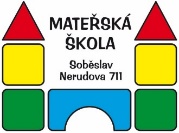 Žadatel (zákonný zástupce dítěte)Jméno a příjmení matky(otce):………………………..……..…………………………..telefon:………………………....………Adresa trvalého pobytu:……………………………………………………………………………………………………………………....Adresa pro doručování pokud se liší od adresy trvalého pobytu:………………………………………………………...…………………………………………………………………………………………………………………………………………………………....ID:…………………………………………e-mail: ……………………………………………………………........................................(pro potvrzení přijetí žádosti, přidělení registračního čísla a oznámení termínu zveřejnění výsledků přijímacího řízení)podáváŽÁDOST O PŘIJETÍ DÍTĚTE k předškolnímu vzděláváníMateřské škole Soběslav, Nerudova 711 podle ustanovení § 34 zákona č. 561/2004 Sb. , 
o předškolním, základním, středním, vyšším odborném a jiném vzdělávání (školský zákon) a vyhlášky č. 14/2005 Sb., o předškolním vzdělávání ve znění pozdějších předpisů.Jméno a příjmení dítěte:…………………………..………………………………………..Datum narození: .…………………………….….……………………………………......... Adresa trvalého pobytu: ..………………………………………………………….........     k datu od 1.9.2024  pro školní rok  2024-2025 .Na základě žádosti o přijetí Vašeho dítěte k předškolnímu vzdělávání pro školní rok 2024-2025 bude zahájeno správní řízení v dané věci.  S ohledem na tuto skutečnost máte ve smyslu ust. § 36 odst. 3  zákona č. 500/2004 Sb., správního řádu, v platném znění,  jako zákonný zástupce zastupující účastníka řízení vedeného pod  reg.č………………………* (osobní data účastníka má správní orgán 
ve spisu) právo seznámit se s podklady, na jejichž základě bude rozhodnuto. Pokud chcete této možnosti využít, můžete tak učinit dne 4.6.2024 v  době od 8.00 hod. – 11.00 hod. 
a 14.00 hod. – 16.00 hod. po telefonické dohodě v místě k tomu určeném.V Soběslavi dne:………………….….                                                               ………………………………………..                                                                                                                     podpis zákonného zástupce*registrační číslo bude přiděleno při podání žádosti- doplní školaSprávce Vašich osobních údajůMateřská škola Soběslav, Nerudova 711, se sídlem Nerudova 711, 392 01 Soběslav II, IČ 709 34 363.Zpracování osobních datVyplněním Vašich osobních údajů se Mateřská škola Soběslav, Nerudova 711 stane správcem Vašich osobních údajů. Z právního titulu zákonné povinnosti evidujeme Adresa zákonného zástupce, Datum narození, Jméno a příjmení dítěte, Jméno a příjmení zákonného zástupce, Místo trvalého pobytu, Místo trvalého pobytu zákonného zástupce, Údaje o očkování, po dobu školní docházky a dále dle zvláštních zákonů. Tyto údaje zpracováváme za účelem evidence dítěte ve školní matrice. Dodatek ke zpracováníPodpisem souhlasím, z titulu zákonného zástupce, se zpracováním osobních údajů nezletilé osoby.V Soběslavi  dne ………………………………                      .……………………………………….
                                                                                                  podpis zákonného zástupceVaše právaMůžete vznést námitku proti tomuto zpracování, stejně jako můžete požadovat opravu udaných osobních údajů, požádat o sdělení, jaké osobní údaje o vás evidujeme, případně požádat o výmaz osobních údajů, bude-li to možné. Pokud dochází k automatizovanému zpracování, máte právo na přenositelnost údajů a nebýt předmětem rozhodnutí založeného výhradně na tomto rozhodování. V případě, že jste nám udělili souhlas se zpracováním některého z osobních údajů, informujeme Vás, že tento souhlas můžete v budoucnu kdykoli odvolat a je povinností dodavatele tento údaj následně vymazat a dále jej nezpracovávat. Odvoláním souhlasu není dotčena zákonnost zpracování, vycházejícího ze souhlasu, který byl dán před jeho odvoláním. Vaším právem je podat stížnost dozorovému úřadu (Úřad na ochranu osobních údajů) proti tomuto zpracování. Se svými žádostmi se můžete obracet na email ms.nerudova@email.cz nebo na sídlo naší společnosti: Mateřská škola Soběslav, Nerudova 711, Nerudova 711, 392 01 Soběslav II.Mateřská škola Soběslav, Nerudova 711 využívá Pověřence pro ochranu osobních dat pro zvýšení dohledu a kontroly nad zpracovávanými osobními údaji. Kontaktní údaje na pověřence: Jana Janečková, tel.: 724 652 100, email: info@advisoryservice.eu 